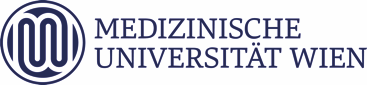 Zur Verstärkung unseres Teams suchen wir eine/n BMA, CTA und eine Laborassistenz (w/m/d) für die parasitologische DiagnostikAm Institut für Spezifische Prophylaxe und Tropenmedizin an der Medizinischen Universität Wien wird ab sofort für die Medizinische Parasitologie ein/e BMA, CTA  und eine Laborassistenz für die parasitologische Diagnostik für 40 Stunden gesucht. Dienstort: Kinderspitalgasse 15, 1090 WienWir sind ein Diagnostisch-Parasitologisches Speziallabor und das nationale Referenzzentrum für Parasitosen des Menschen.  Aufgabengebiet:Durchführung verschiedener serologischer und molekularbiologischer Testmethoden (IIFT, IHA, Westernblot, ELISA, PCR, real-time PCR) sowie mikroskopische Untersuchung auf verschiedene Parasiten in Humanproben (Blut, Harn, Stuhl,…)Mitarbeit im QualitätsmanagementBerufserfordernisse:BMA (MTA) Diplom oder ein abgeschlossenes Bachelorstudium in biomedizinscher Analytik
bzw.Abgeschlossene Ausbildung zur CTA, MTF oder LaborassistenzGewünschte Qualifikationen:Genauigkeit, Teamfähigkeit, Flexibilität, Eigenständigkeitgute EDV-AnwenderkenntnisseKenntnisse und Fertigkeiten in den genannten Methoden und Techniken wünschenswert, genaue persönliche Einschulung durch die KollegInnen Wir bieten:Kollegiales Arbeitsklima in unserem motivierten und einsatzfreudigen Team  keine Nacht- und Wochenenddienste, TageslichtlaborsFort- und WeiterbildungsangeboteInteressantes und vielseitiges Aufgabengebiet Eigenverantwortliches und selbständiges ArbeitenUnser Angebot:Grundgehalt auf Basis Gehaltsgruppe IIIa bzw. IIIb laut Kollektivvertrag der Universitäten 2.210,20 €  bzw. 2.528,80 € brutto (exkl. Zulagen) für 40 Stunden, genaue Einstufung erfolgt bei der Anstellung -  Anrechnung von Vordienstzeiten möglich.  Wir freuen uns auf Ihre aussagekräftige Bewerbung inklusive Dienstzeugnisse per e-Mail an isptm-parasitologie@meduniwien.ac.atWir weisen darauf hin, dass für die Aufnahme als Mitarbeiterin oder Mitarbeiter der Medizinischen Universität Wien der Nachweis einer Impfung gegen Covid-19 Voraussetzung ist.